T.C.ESKİŞEHİR OSMANGAZİ ÜNİVERSİTESİ
SİVRİHİSAR MESLEK YÜKSEKOKULUÖĞRENCİ STAJ DEFTERİ 20....-20.... ÖĞRETİM YILIÖĞRENCİNİNADI SOYADI: BÖLÜMÜ:PROGRAMI: SINIFI: NUMARASI:İŞYERİNİNADI:ADRESİ:EĞİTİCİ PERSONELİNADI SOYADI:ÜNVANI:SORUMLU ÖĞRETİM ELEMANI:ADI SOYADI: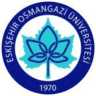 2Değerlendirme Formu-1İŞLETME DEĞERLENDİRME FORMUBu form staj veren kurum / iş yeri tarafından doldurulacak ve
kurumda / iş yerinde kalacaktır.ÖĞRENCİNİNAdı ve Soyadı:	Numarası:	Staj Dalı.:	Staj Süresi:	Staj Başlama Tarihi: Staj Bitiş Tarihi:	İŞYERİNİNAdı:		Adresi:	Tel No ... Faks No E-Posta: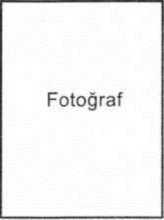 SORUMLU ÖĞRETİM ELEMANININ	EĞİTİCİ PERSONELİN
Adı ve Soyadı :		                              Adı ve Soyadı :	…………………………..İş yerinizde staj ve endüstriye dayalı öğretim programı kapsamında süresini tamamlayan öğrencinin bilgi, beceri ve stajdan yararlanma derecesini ve ilişkileri ile davranışlarının niteliklerini belirleyebilmek için aşağıdaki tabloyu özenle doldurunuz.DEĞERLENDİRME TABLOSUİş yeri, mezun olduktan sonra öğrenciyi işe almayı düşünüyor mu?      Evet    ⃣	Hayır    ⃣	Adı ve Soyadı :.….….….….….….….….….…...İmza-Kaşe	…………….................* Değerlendirme Kısmını; Çok İyi (A), İyi (B), Orta (C), Zayıf (D), Olumsuz (E) şeklinde kodlayınız.Adres: Yenice Mah. Eskişehir Cad. No:140/1 26600 Sivrihisar Eskişehir /Tel: 0 222 712 53 05 Fax: 0 222 712 54 043Değerlendirme Formu-2İŞLETME DEĞERLENDİRME FORMUBu form staj veren kurum / iş yeri tarafından doldurulacak ve
okul müdürlüğüne gönderilecektir.Fotoğraf
yapıştırılarak
kapalı zarfta teslim
edilir.ÖĞRENCİNİNAdı ve Soyadı:	Numarası:	Staj Dalı.:	Staj Süresi:	Staj Başlama Tarihi:Staj Bitiş Tarihi:	      SORUMLU ÖĞRETİM ELEMANININ	             EĞİTİCİ PERSONELİN
  Adı ve Soyadı :………………………………………………………. …                                 Adı ve Soyadı:………………………………………….İŞYERİNİNAdı:		Adresi:	Tel No .. Faks No E-Posta: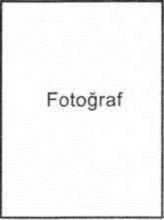 İş yerinizde staj ve endüstriye dayalı öğretim programı kapsamında süresini tamamlayan öğrencinin bilgi, beceri ve stajdan yararlanma derecesini ve ilişkileri ile davranışlarının niteliklerini belirleyebilmek için aşağıdaki tabloyu özenle doldurunuz.DEĞERLENDİRME TABLOSUİş yeri, mezun olduktan sonra öğrenciyi işe almayı düşünüyor mu?Evet   ⃣	Hayır   ⃣	                Adı ve Soyadı :....................…..........…............                İmza-Kaşe :	.....................Değerlendirme Kısmını; Çok İyi (A), İyi (B), Orta (C), Zayıf (D), Olumsuz (E) şeklinde kodlayınız.Bu formu iadeli taahhütlü olarak postaya veya kapalı zarf içerisinde Gizlidir ibaresiyle öğrenciye elden teslim ediniz.Adres: Yenice Mah. Eskişehir Cad. No:140/1 26600 Sivrihisar Eskişehir /Tel: 0 222 712 53 05 Fax: 0 222 712 54 044Değerlendirme Formu-3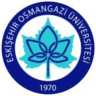 İŞLETME DEĞERLENDİRME FORMUBu form denetçi öğretim elemanı tarafından doldurulacaktırÖğrenciyiilgilendiren bilgiler
öğrenci tarafından
doldurulur.Formu Dolduran Öğr. Ele. Adı ve Soyadı: Öğrencinin Adı ve Soyadı Numarası iş Yerinin AdıStaj Amirinin Adı ve Soyadı Öğrencinin Çalıştığı Bölüm Öğrencinin Yaptığı iş Çalışma Şekli (Ferdi-Grup)DENETÇİ ÖĞRETİM ELEMANININAdı ve Soyadı :……………………………………………………….DEĞERLENDİRME TABLOSUKaşe - imza* Değerlendirme Kısmını; Çok iyi (A), iyi (B), Orta (C), Zayıf (D), Olumsuz (E) şeklinde kodlayınız.Adres: Yenice Mah. Eskişehir Cad. No:140/1 26600 Sivrihisar Eskişehir /Tel: 0 222 712 53 05 Fax: 0 222 712 54 045Devam Takip Çizelgesi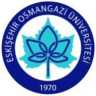 ESKİŞEHİR OSMANGAZİ ÜNİVERSİTESİ
SİVRİHİSAR MESLEK YÜKSEKOKULU
STAJYER ÖĞRENCİ DEVAM TAKİP ÇİZELGESİHafta sonu tatili ve resmi tatillere dikkat edilerek doldurularak İşyerine onaylatılır.Yukarıda kimliği yazılı öğrenci 	/	/ 20.... ile 	/	/20.... tarihleriarasında toplam 	 işgünü staj çalışmasını yapmıştır.EĞİTİCİ PERSONELİNAdı Soyadı…………………………………..(imza - Mühür)Adres: Yenice Mah. Eskişehir Cad. No:140/1 26600 Sivrihisar Eskişehir /Tel: 0 222 712 53 05 Fax: 0 222 712 54 046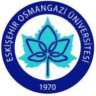 ESKİŞEHİR OSMANGAZİ ÜNİVERSİTESİ SİVRİHİSAR MESLEK YÜKSEKOKULU STAJ DEFTERİStaj boyunca
günlük yapılan
işleri açıklamak
için tercihen her
güne bir sayfa
olmak üzere 30
sayfa doldurulur.Çalışmanın Konusu ve Ana Hatları:		Çalışmanın Yapıldığı Tarihler:	/	/ 20.... -		/	/ 20..Çalışma İle İlgili Açıklamalar:Adres: Yenice Mah. Eskişehir Cad. No:140/1 26600 Sivrihisar Eskişehir /Tel: 0 222 712 53 05 Fax: 0 222 712 54 047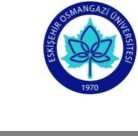 ESKİŞEHİR OSMANGAZİ ÜNİVERSİTESİ
SİVRİHİSAR MESLEK YÜKSEKOKULU
STAJ DEFTERİStaj boyunca
günlük yapılan
işleri açıklamak
için tercihen her
güne bir sayfa
olmak üzere 30
sayfa doldurulur.Çalışmanın Konusu ve Ana Hatları:	Çalışmanın Yapıldığı Tarihler:	/	/ 20.... -		/	/ 20.Çalışma İle İlgili Açıklamalar:Adres: Yenice Mah. Eskişehir Cad. No:140/1 26600 Sivrihisar Eskişehir /Tel: 0 222 712 53 05 Fax: 0 222 712 54 048ESKİŞEHİR OSMANGAZİ ÜNİVERSİTESİ
SİVRİHİSAR MESLEK YÜKSEKOKULU
STAJ DEFTERİStaj boyunca
günlük yapılan
işleri açıklamak
için tercihen her
güne bir sayfa
olmak üzere 30
sayfa doldurulur.Çalışmanın Konusu ve Ana Hatları:	Çalışmanın Yapıldığı Tarihler:	/	/ 20.... -		/	/ 20.Çalışma İle İlgili Açıklamalar:Adres: Yenice Mah. Eskişehir Cad. No:140/1 26600 Sivrihisar Eskişehir /Tel: 0 222 712 53 05 Fax: 0 222 712 54 049ESKİŞEHİR OSMANGAZİ ÜNİVERSİTESİ
SİVRİHİSAR MESLEK YÜKSEKOKULU
STAJ DEFTERİStaj boyunca
günlük yapılan
işleri açıklamak
için tercihen her
güne bir sayfa
olmak üzere 30
sayfa doldurulur.Çalışmanın Konusu ve Ana Hatları:	Çalışmanın Yapıldığı Tarihler:	/	/ 20.... -		/	/ 20.Çalışma İle İlgili Açıklamalar:Adres: Yenice Mah. Eskişehir Cad. No:140/1 26600 Sivrihisar Eskişehir /Tel: 0 222 712 53 05 Fax: 0 222 712 54 0410ESKİŞEHİR OSMANGAZİ ÜNİVERSİTESİ
SİVRİHİSAR MESLEK YÜKSEKOKULU
STAJ DEFTERİStaj boyunca
günlük yapılan
işleri açıklamak
için tercihen her
güne bir sayfa
olmak üzere 30
sayfa doldurulur.Çalışmanın Konusu ve Ana Hatları:	Çalışmanın Yapıldığı Tarihler:	/	/ 20.... -		/	/ 20.Çalışma İle İlgili Açıklamalar:Adres: Yenice Mah. Eskişehir Cad. No:140/1 26600 Sivrihisar Eskişehir /Tel: 0 222 712 53 05 Fax: 0 222 712 54 0411ESKİŞEHİR OSMANGAZİ ÜNİVERSİTESİ
SİVRİHİSAR MESLEK YÜKSEKOKULU
STAJ DEFTERİStaj boyunca
günlük yapılan
işleri açıklamak
için tercihen her
güne bir sayfa
olmak üzere 30
sayfa doldurulur.Çalışmanın Konusu ve Ana Hatları:	Çalışmanın Yapıldığı Tarihler:	/	/ 20.... -		/	/ 20.Çalışma İle İlgili Açıklamalar:Adres: Yenice Mah. Eskişehir Cad. No:140/1 26600 Sivrihisar Eskişehir /Tel: 0 222 712 53 05 Fax: 0 222 712 54 0412ESKİŞEHİR OSMANGAZİ ÜNİVERSİTESİ
SİVRİHİSAR MESLEK YÜKSEKOKULU
STAJ DEFTERİStaj boyunca
günlük yapılan
işleri açıklamak
için tercihen her
güne bir sayfa
olmak üzere 30
sayfa doldurulur.Çalışmanın Konusu ve Ana Hatları:	Çalışmanın Yapıldığı Tarihler:	/	/ 20.... -		/	/ 20.Çalışma İle İlgili Açıklamalar:Adres: Yenice Mah. Eskişehir Cad. No:140/1 26600 Sivrihisar Eskişehir /Tel: 0 222 712 53 05 Fax: 0 222 712 54 0413ESKİŞEHİR OSMANGAZİ ÜNİVERSİTESİ
SİVRİHİSAR MESLEK YÜKSEKOKULU
STAJ DEFTERİStaj boyunca
günlük yapılan
işleri açıklamak
için tercihen her
güne bir sayfa
olmak üzere 30
sayfa doldurulur.Çalışmanın Konusu ve Ana Hatları:	Çalışmanın Yapıldığı Tarihler:	/	/ 20.... -		/	/ 20.Çalışma İle İlgili Açıklamalar:Adres: Yenice Mah. Eskişehir Cad. No:140/1 26600 Sivrihisar Eskişehir /Tel: 0 222 712 53 05 Fax: 0 222 712 54 0414ESKİŞEHİR OSMANGAZİ ÜNİVERSİTESİ
SİVRİHİSAR MESLEK YÜKSEKOKULU
STAJ DEFTERİStaj boyunca
günlük yapılan
işleri açıklamak
için tercihen her
güne bir sayfa
olmak üzere 30
sayfa doldurulur.Çalışmanın Konusu ve Ana Hatları:	Çalışmanın Yapıldığı Tarihler:	/	/ 20.... -		/	/ 20.Çalışma İle İlgili Açıklamalar:Adres: Yenice Mah. Eskişehir Cad. No:140/1 26600 Sivrihisar Eskişehir /Tel: 0 222 712 53 05 Fax: 0 222 712 54 0415ESKİŞEHİR OSMANGAZİ ÜNİVERSİTESİ
SİVRİHİSAR MESLEK YÜKSEKOKULU
STAJ DEFTERİStaj boyunca
günlük yapılan
işleri açıklamak
için tercihen her
güne bir sayfa
olmak üzere 30
sayfa doldurulur.Çalışmanın Konusu ve Ana Hatları:	Çalışmanın Yapıldığı Tarihler:	/	/ 20.... -		/	/ 20.Çalışma İle İlgili Açıklamalar:Adres: Yenice Mah. Eskişehir Cad. No:140/1 26600 Sivrihisar Eskişehir /Tel: 0 222 712 53 05 Fax: 0 222 712 54 0416ESKİŞEHİR OSMANGAZİ ÜNİVERSİTESİ
SİVRİHİSAR MESLEK YÜKSEKOKULU
STAJ DEFTERİStaj boyunca
günlük yapılan
işleri açıklamak
için tercihen her
güne bir sayfa
olmak üzere 30
sayfa doldurulur.Çalışmanın Konusu ve Ana Hatları:	Çalışmanın Yapıldığı Tarihler:	/	/ 20.... -		/	/ 20.Çalışma İle İlgili Açıklamalar:Adres: Yenice Mah. Eskişehir Cad. No:140/1 26600 Sivrihisar Eskişehir /Tel: 0 222 712 53 05 Fax: 0 222 712 54 0417ESKİŞEHİR OSMANGAZİ ÜNİVERSİTESİ
SİVRİHİSAR MESLEK YÜKSEKOKULU
STAJ DEFTERİStaj boyunca
günlük yapılan
işleri açıklamak
için tercihen her
güne bir sayfa
olmak üzere 30
sayfa doldurulur.Çalışmanın Konusu ve Ana Hatları:	Çalışmanın Yapıldığı Tarihler:	/	/ 20.... -		/	/ 20.Çalışma İle İlgili Açıklamalar:Adres: Yenice Mah. Eskişehir Cad. No:140/1 26600 Sivrihisar Eskişehir /Tel: 0 222 712 53 05 Fax: 0 222 712 54 0418ESKİŞEHİR OSMANGAZİ ÜNİVERSİTESİ
SİVRİHİSAR MESLEK YÜKSEKOKULU
STAJ DEFTERİStaj boyunca
günlük yapılan
işleri açıklamak
için tercihen her
güne bir sayfa
olmak üzere 30
sayfa doldurulur.Çalışmanın Konusu ve Ana Hatları:	Çalışmanın Yapıldığı Tarihler:	/	/ 20.... -		/	/ 20.Çalışma İle İlgili Açıklamalar:Adres: Yenice Mah. Eskişehir Cad. No:140/1 26600 Sivrihisar Eskişehir /Tel: 0 222 712 53 05 Fax: 0 222 712 54 0419ESKİŞEHİR OSMANGAZİ ÜNİVERSİTESİ
SİVRİHİSAR MESLEK YÜKSEKOKULU
STAJ DEFTERİStaj boyunca
günlük yapılan
işleri açıklamak
için tercihen her
güne bir sayfa
olmak üzere 30
sayfa doldurulur.Çalışmanın Konusu ve Ana Hatları:	Çalışmanın Yapıldığı Tarihler:	/	/ 20.... -		/	/ 20.Çalışma İle İlgili Açıklamalar:Adres: Yenice Mah. Eskişehir Cad. No:140/1 26600 Sivrihisar Eskişehir /Tel: 0 222 712 53 05 Fax: 0 222 712 54 0420ESKİŞEHİR OSMANGAZİ ÜNİVERSİTESİ
SİVRİHİSAR MESLEK YÜKSEKOKULU
STAJ DEFTERİStaj boyunca
günlük yapılan
işleri açıklamak
için tercihen her
güne bir sayfa
olmak üzere 30
sayfa doldurulur.Çalışmanın Konusu ve Ana Hatları:	Çalışmanın Yapıldığı Tarihler:	/	/ 20.... -		/	/ 20.Çalışma İle İlgili Açıklamalar:Adres: Yenice Mah. Eskişehir Cad. No:140/1 26600 Sivrihisar Eskişehir /Tel: 0 222 712 53 05 Fax: 0 222 712 54 0421ESKİŞEHİR OSMANGAZİ ÜNİVERSİTESİ
SİVRİHİSAR MESLEK YÜKSEKOKULU
STAJ DEFTERİStaj boyunca
günlük yapılan
işleri açıklamak
için tercihen her
güne bir sayfa
olmak üzere 30
sayfa doldurulur.Çalışmanın Konusu ve Ana Hatları:	Çalışmanın Yapıldığı Tarihler:	/	/ 20.... -		/	/ 20.Çalışma İle İlgili Açıklamalar:Adres: Yenice Mah. Eskişehir Cad. No:140/1 26600 Sivrihisar Eskişehir /Tel: 0 222 712 53 05 Fax: 0 222 712 54 0422ESKİŞEHİR OSMANGAZİ ÜNİVERSİTESİ
SİVRİHİSAR MESLEK YÜKSEKOKULU
STAJ DEFTERİStaj boyunca
günlük yapılan
işleri açıklamak
için tercihen her
güne bir sayfa
olmak üzere 30
sayfa doldurulur.Çalışmanın Konusu ve Ana Hatları:	Çalışmanın Yapıldığı Tarihler:	/	/ 20.... -		/	/ 20.Çalışma İle İlgili Açıklamalar:Adres: Yenice Mah. Eskişehir Cad. No:140/1 26600 Sivrihisar Eskişehir /Tel: 0 222 712 53 05 Fax: 0 222 712 54 0423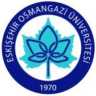 ESKİŞEHİR OSMANGAZİ ÜNİVERSİTESİ
SİVRİHİSAR MESLEK YÜKSEKOKULU
STAJ DEFTERİStaj boyunca
günlük yapılan
işleri açıklamak
için tercihen her
güne bir sayfa
olmak üzere 30
sayfa doldurulur.Çalışmanın Konusu ve Ana Hatları:	Çalışmanın Yapıldığı Tarihler:	/	/ 20.... -		/	/ 20.Çalışma İle İlgili Açıklamalar:Adres: Yenice Mah. Eskişehir Cad. No:140/1 26600 Sivrihisar Eskişehir /Tel: 0 222 712 53 05 Fax: 0 222 712 54 0424ESKİŞEHİR OSMANGAZİ ÜNİVERSİTESİ
SİVRİHİSAR MESLEK YÜKSEKOKULU
STAJ DEFTERİStaj boyunca
günlük yapılan
işleri açıklamak
için tercihen her
güne bir sayfa
olmak üzere 30
sayfa doldurulur.Çalışmanın Konusu ve Ana Hatları:	Çalışmanın Yapıldığı Tarihler:	/	/ 20.... -		/	/ 20.Çalışma İle İlgili Açıklamalar:Adres: Yenice Mah. Eskişehir Cad. No:140/1 26600 Sivrihisar Eskişehir /Tel: 0 222 712 53 05 Fax: 0 222 712 54 0425ESKİŞEHİR OSMANGAZİ ÜNİVERSİTESİ
SİVRİHİSAR MESLEK YÜKSEKOKULU
STAJ DEFTERİStaj boyunca
günlük yapılan
işleri açıklamak
için tercihen her
güne bir sayfa
olmak üzere 30
sayfa doldurulur.Çalışmanın Konusu ve Ana Hatları:	Çalışmanın Yapıldığı Tarihler:	/	/ 20.... -		/	/ 20.Çalışma İle İlgili Açıklamalar:Adres: Yenice Mah. Eskişehir Cad. No:140/1 26600 Sivrihisar Eskişehir /Tel: 0 222 712 53 05 Fax: 0 222 712 54 0426ESKİŞEHİR OSMANGAZİ ÜNİVERSİTESİ
SİVRİHİSAR MESLEK YÜKSEKOKULU
STAJ DEFTERİStaj boyunca
günlük yapılan
işleri açıklamak
için tercihen her
güne bir sayfa
olmak üzere 30
sayfa doldurulur.Çalışmanın Konusu ve Ana Hatları:	Çalışmanın Yapıldığı Tarihler:	/	/ 20.... -		/	/ 20.Çalışma İle İlgili Açıklamalar:Adres: Yenice Mah. Eskişehir Cad. No:140/1 26600 Sivrihisar Eskişehir /Tel: 0 222 712 53 05 Fax: 0 222 712 54 0427ESKİŞEHİR OSMANGAZİ ÜNİVERSİTESİ
SİVRİHİSAR MESLEK YÜKSEKOKULU
STAJ DEFTERİStaj boyunca
günlük yapılan
işleri açıklamak
için tercihen her
güne bir sayfa
olmak üzere 30
sayfa doldurulur.Çalışmanın Konusu ve Ana Hatları:	Çalışmanın Yapıldığı Tarihler:	/	/ 20.... -		/	/ 20.Çalışma İle İlgili Açıklamalar:Adres: Yenice Mah. Eskişehir Cad. No:140/1 26600 Sivrihisar Eskişehir /Tel: 0 222 112 53 05 Fax: 0 222 112 54 0428ESKİŞEHİR OSMANGAZİ ÜNİVERSİTESİ
SİVRİHİSAR MESLEK YÜKSEKOKULU
STAJ DEFTERİStaj boyunca
günlük yapılan
işleri açıklamak
için tercihen her
güne bir sayfa
olmak üzere 30
sayfa doldurulur.Çalışmanın Konusu ve Ana Hatları:	Çalışmanın Yapıldığı Tarihler:	/	/ 20.... -		/	/ 20.Çalışma İle İlgili Açıklamalar:Adres: Yenice Mah. Eskişehir Cad. No:140/1 26600 Sivrihisar Eskişehir /Tel: 0 222 712 53 05 Fax: 0 222 712 54 0429ESKİŞEHİR OSMANGAZİ ÜNİVERSİTESİ
SİVRİHİSAR MESLEK YÜKSEKOKULU
STAJ DEFTERİStaj boyunca
günlük yapılan
işleri açıklamak
için tercihen her
güne bir sayfa
olmak üzere 30
sayfa doldurulur.Çalışmanın Konusu ve Ana Hatları:	Çalışmanın Yapıldığı Tarihler:	/	/ 20.... -		/	/ 20.Çalışma İle İlgili Açıklamalar:Adres: Yenice Mah. Eskişehir Cad. No:140/1 26600 Sivrihisar Eskişehir /Tel: 0 222 712 53 05 Fax: 0 222 712 54 0430ESKİŞEHİR OSMANGAZİ ÜNİVERSİTESİ
SİVRİHİSAR MESLEK YÜKSEKOKULU
STAJ DEFTERİStaj boyunca
günlük yapılan
işleri açıklamak
için tercihen her
güne bir sayfa
olmak üzere 30
sayfa doldurulur.Çalışmanın Konusu ve Ana Hatları:	Çalışmanın Yapıldığı Tarihler:	/	/ 20.... -		/	/ 20.Çalışma İle İlgili Açıklamalar:Adres: Yenice Mah. Eskişehir Cad. No:140/1 26600 Sivrihisar Eskişehir /Tel: 0 222 712 53 05 Fax: 0 222 712 54 0431ESKİŞEHİR OSMANGAZİ ÜNİVERSİTESİ
SİVRİHİSAR MESLEK YÜKSEKOKULU
STAJ DEFTERİStaj boyunca
günlük yapılan
işleri açıklamak
için tercihen her
güne bir sayfa
olmak üzere 30
sayfa doldurulur.Çalışmanın Konusu ve Ana Hatları:	Çalışmanın Yapıldığı Tarihler:	/	/ 20.... -		/	/ 20.Çalışma İle İlgili Açıklamalar:Adres: Yenice Mah. Eskişehir Cad. No:140/1 26600 Sivrihisar Eskişehir /Tel: 0 222 712 53 05 Fax: 0 222 712 54 0432ESKİŞEHİR OSMANGAZİ ÜNİVERSİTESİ
SİVRİHİSAR MESLEK YÜKSEKOKULU
STAJ DEFTERİStaj boyunca
günlük yapılan
işleri açıklamak
için tercihen her
güne bir sayfa
olmak üzere 30
sayfa doldurulur.Çalışmanın Konusu ve Ana Hatları:	Çalışmanın Yapıldığı Tarihler:	/	/ 20.... -		/	/ 20.Çalışma İle İlgili Açıklamalar:Adres: Yenice Mah. Eskişehir Cad. No:140/1 26600 Sivrihisar Eskişehir /Tel: 0 222 712 53 05 Fax: 0 222 712 54 0433ESKİŞEHİR OSMANGAZİ ÜNİVERSİTESİ
SİVRİHİSAR MESLEK YÜKSEKOKULU
STAJ DEFTERİStaj boyunca
günlük yapılan
işleri açıklamak
için tercihen her
güne bir sayfa
olmak üzere 30
sayfa doldurulur.Çalışmanın Konusu ve Ana Hatları:	Çalışmanın Yapıldığı Tarihler:	/	/ 20.... -		/	/ 20.Çalışma İle İlgili Açıklamalar:Adres: Yenice Mah. Eskişehir Cad. No:140/1 26600 Sivrihisar Eskişehir /Tel: 0 222 712 53 05 Fax: 0 222 712 54 0434ESKİŞEHİR OSMANGAZİ ÜNİVERSİTESİ
SİVRİHİSAR MESLEK YÜKSEKOKULU
STAJ DEFTERİStaj boyunca
günlük yapılan
işleri açıklamak
için tercihen her
güne bir sayfa
olmak üzere 30
sayfa doldurulur.Çalışmanın Konusu ve Ana Hatları:	Çalışmanın Yapıldığı Tarihler:	/	/ 20.... -		/	/ 20.Çalışma İle İlgili Açıklamalar:Adres: Yenice Mah. Eskişehir Cad. No:140/1 26600 Sivrihisar Eskişehir /Tel: 0 222 712 53 05 Fax: 0 222 712 54 0435ESKİŞEHİR OSMANGAZİ ÜNİVERSİTESİ
SİVRİHİSAR MESLEK YÜKSEKOKULU
STAJ DEFTERİStaj boyunca
günlük yapılan
işleri açıklamak
için tercihen her
güne bir sayfa
olmak üzere 30
sayfa doldurulur.Çalışmanın Konusu ve Ana Hatları:	Çalışmanın Yapıldığı Tarihler:	/	/ 20.... -		/	/ 20.Çalışma İle İlgili Açıklamalar:Adres: Yenice Mah. Eskişehir Cad. No:140/1 26600 Sivrihisar Eskişehir /Tel: 0 222 712 53 05 Fax: 0 222 712 54 0436ESKİŞEHİR OSMANGAZİ ÜNİVERSİTESİ
SİVRİHİSAR MESLEK YÜKSEKOKULU
STAJ DEFTERİStaj boyunca
günlük yapılan
işleri açıklamak
için tercihen her
güne bir sayfa
olmak üzere 30
sayfa doldurulur.Çalışmanın Konusu ve Ana Hatları:	Çalışmanın Yapıldığı Tarihler:	/	/ 20.... -		/	/ 20.Çalışma İle İlgili Açıklamalar:Adres: Yenice Mah. Eskişehir Cad. No:140/1 26600 Sivrihisar Eskişehir /Tel: 0 222 712 53 05 Fax: 0 222 712 54 04ÖzelliklerDeğerlendirme *Değerlendirme *Değerlendirme *Değerlendirme *Değerlendirme *ÖzelliklerÇok İyi (100-85)İyi(84-65)Orta (64 - 39)Geçer (40 -30)Olumsuz (0 - 29)İşe İlgiİşin TanımlanmasıAlet Teçhizat kullanma YeteneğiAlgılama GücüSorumluluk duygusuÇalışma HızıUygun ve Yeteri Kadar Malzeme Kullanma BecerisiZamanı Verimli KullanmaProblem Çözebilme Yeteneğiİletişim KurmaKurallara UymaGrup Çalışmasına YatkınlığıKendisini Geliştirme İsteğiGenel DeğerlendirmeÖzelliklerDeğerlendirme *Değerlendirme *Değerlendirme *Değerlendirme *Değerlendirme *ÖzelliklerÇok İyi (100-85)İyi(84-65)Orta (64 - 39)Geçer (40 -30)Olumsuz (0 - 29)İşe İlgiİşin TanımlanmasıAlet Teçhizat kullanma YeteneğiAlgılama GücüSorumluluk duygusuÇalışma HızıUygun ve Yeteri Kadar Malzeme Kullanma BecerisiZamanı Verimli KullanmaProblem Çözebilme Yeteneğiİletişim KurmaKurallara UymaGrup Çalışmasına YatkınlığıKendisini Geliştirme İsteğiGenel DeğerlendirmeÖzelliklerDeğerlendirme *Değerlendirme *Değerlendirme *Değerlendirme *Değerlendirme *ÖzelliklerÇok iyi (100-85)iyi(84-65)Orta (64 - 39)Geçer (40 -30)Olumsuz (0 - 29)işe ilgiişin TanımlanmasıAlet Teçhizat kullanma YeteneğiAlgılama GücüSorumluluk duygusuÇalışma HızıUygun ve Yeteri Kadar Malzeme Kullanma BecerisiZamanı Verimli KullanmaProblem Çözebilme Yeteneğiiletişim KurmaKurallara UymaGrup Çalışmasına YatkınlığıKendisini Geliştirme isteğiGenel DeğerlendirmeADI SOYADIBÖLÜMÜPROGRAMISINIFINUMARASIADI SOYADIBÖLÜMÜPROGRAMISINIFINUMARASIOGRENCİNİNOGRENCİNİNOGRENCİNİNADI SOYADIBÖLÜMÜPROGRAMISINIFINUMARASIADI SOYADIBÖLÜMÜPROGRAMISINIFINUMARASIADI SOYADIBÖLÜMÜPROGRAMISINIFINUMARASIADI SOYADIBÖLÜMÜPROGRAMISINIFINUMARASIADI SOYADIBÖLÜMÜPROGRAMISINIFINUMARASIADI SOYADIBÖLÜMÜPROGRAMISINIFINUMARASIADI SOYADIBÖLÜMÜPROGRAMISINIFINUMARASIADI SOYADIBÖLÜMÜPROGRAMISINIFINUMARASISIRANOSTAJ TARİHLERİSTAJ TARİHLERİSIRANOSTAJ TARİHLERİ1/ .../20..../ .../20....21/ .../20....2/ .../20..../ .../20....22/ .../20....3/ .../20..../ .../20....23/ .. / 20....4/ .../20..../ .../20....24/ .../20....5/ ... /20..../ ... /20....25/... / 20....6/... / 20..../... / 20....26/... / 20....7/ .../20..../ .../20....27/ .../20...8/ .. / 20..../ .. / 20....28/ .../20....9/... / 20..../... / 20....29/ .../20....10/ .. / 20..../ .. / 20....30/ .. / 20....11/ .../20..../ .../20....31/ .../20....12/ .../20..../ .../20....32/ .. / 20....13/ .../20..../ .../20....33/ .../20....14/ .. / 20..../ .. / 20....34/ .../20....15/ .../20..../ .../20....35/ .. / 20....16/ .. / 20..../ .. / 20....36/ .../20....17/ .../20..../ .../20....37/ .../20....18/ .. / 20..../ .. / 20....38/ .../20....19/... /20..../... /20....39/... / 20....20/ .../20..../ .../20....40/... / 20....TASDİK EDEN EĞİTİCİ PERSONELİNTASDİK EDEN EĞİTİCİ PERSONELİNTASDİK EDEN EĞİTİCİ PERSONELİNADI - SOYADIGÖREVİ- ÜNVANIİMZA-MÜHÜRTASDİK EDEN EĞİTİCİ PERSONELİNTASDİK EDEN EĞİTİCİ PERSONELİNTASDİK EDEN EĞİTİCİ PERSONELİNADI - SOYADIGÖREVİ- ÜNVANIİMZA-MÜHÜRTASDİK EDEN EĞİTİCİ PERSONELİNTASDİK EDEN EĞİTİCİ PERSONELİNTASDİK EDEN EĞİTİCİ PERSONELİNADI - SOYADIGÖREVİ- ÜNVANIİMZA-MÜHÜRTASDİK EDEN EĞİTİCİ PERSONELİNTASDİK EDEN EĞİTİCİ PERSONELİNTASDİK EDEN EĞİTİCİ PERSONELİNADI - SOYADIGÖREVİ- ÜNVANIİMZA-MÜHÜRTASDİK EDEN EĞİTİCİ PERSONELİNTASDİK EDEN EĞİTİCİ PERSONELİNTASDİK EDEN EĞİTİCİ PERSONELİNADI - SOYADIGÖREVİ- ÜNVANIİMZA-MÜHÜRTASDİK EDEN EĞİTİCİ PERSONELİNTASDİK EDEN EĞİTİCİ PERSONELİNTASDİK EDEN EĞİTİCİ PERSONELİNADI - SOYADIGÖREVİ- ÜNVANIİMZA-MÜHÜRTASDİK EDEN EĞİTİCİ PERSONELİNTASDİK EDEN EĞİTİCİ PERSONELİNTASDİK EDEN EĞİTİCİ PERSONELİNADI - SOYADIGÖREVİ- ÜNVANIİMZA-MÜHÜRTASDİK EDEN EĞİTİCİ PERSONELİNTASDİK EDEN EĞİTİCİ PERSONELİNTASDİK EDEN EĞİTİCİ PERSONELİNADI - SOYADIGÖREVİ- ÜNVANIİMZA-MÜHÜRTASDİK EDEN EĞİTİCİ PERSONELİNTASDİK EDEN EĞİTİCİ PERSONELİNTASDİK EDEN EĞİTİCİ PERSONELİNADI - SOYADIGÖREVİ- ÜNVANIİMZA-MÜHÜRTASDİK EDEN EĞİTİCİ PERSONELİNTASDİK EDEN EĞİTİCİ PERSONELİNTASDİK EDEN EĞİTİCİ PERSONELİNADI - SOYADIGÖREVİ- ÜNVANIİMZA-MÜHÜRTASDİK EDEN EĞİTİCİ PERSONELİNTASDİK EDEN EĞİTİCİ PERSONELİNTASDİK EDEN EĞİTİCİ PERSONELİNADI - SOYADIGÖREVİ- ÜNVANIİMZA-MÜHÜRTASDİK EDEN EĞİTİCİ PERSONELİNTASDİK EDEN EĞİTİCİ PERSONELİNTASDİK EDEN EĞİTİCİ PERSONELİNADI - SOYADIGÖREVİ- ÜNVANIİMZA-MÜHÜRTASDİK EDEN EĞİTİCİ PERSONELİNTASDİK EDEN EĞİTİCİ PERSONELİNTASDİK EDEN EĞİTİCİ PERSONELİNADI - SOYADIGÖREVİ- ÜNVANIİMZA-MÜHÜRTASDİK EDEN EĞİTİCİ PERSONELİNTASDİK EDEN EĞİTİCİ PERSONELİNTASDİK EDEN EĞİTİCİ PERSONELİNADI - SOYADIGÖREVİ- ÜNVANIİMZA-MÜHÜRTASDİK EDEN EĞİTİCİ PERSONELİNTASDİK EDEN EĞİTİCİ PERSONELİNTASDİK EDEN EĞİTİCİ PERSONELİNADI - SOYADIGÖREVİ- ÜNVANIİMZA-MÜHÜRTASDİK EDEN EĞİTİCİ PERSONELİNTASDİK EDEN EĞİTİCİ PERSONELİNTASDİK EDEN EĞİTİCİ PERSONELİNADI - SOYADIGÖREVİ- ÜNVANIİMZA-MÜHÜRTASDİK EDEN EĞİTİCİ PERSONELİNTASDİK EDEN EĞİTİCİ PERSONELİNTASDİK EDEN EĞİTİCİ PERSONELİNADI - SOYADIGÖREVİ- ÜNVANIİMZA-MÜHÜRTASDİK EDEN EĞİTİCİ PERSONELİNTASDİK EDEN EĞİTİCİ PERSONELİNTASDİK EDEN EĞİTİCİ PERSONELİNADI - SOYADIGÖREVİ- ÜNVANIİMZA-MÜHÜRTASDİK EDEN EĞİTİCİ PERSONELİNTASDİK EDEN EĞİTİCİ PERSONELİNTASDİK EDEN EĞİTİCİ PERSONELİNADI - SOYADIGÖREVİ- ÜNVANIİMZA-MÜHÜRTASDİK EDEN EĞİTİCİ PERSONELİNTASDİK EDEN EĞİTİCİ PERSONELİNTASDİK EDEN EĞİTİCİ PERSONELİNADI - SOYADIGÖREVİ- ÜNVANIİMZA-MÜHÜRTASDİK EDEN EĞİTİCİ PERSONELİNTASDİK EDEN EĞİTİCİ PERSONELİNTASDİK EDEN EĞİTİCİ PERSONELİNADI - SOYADIGÖREVİ- ÜNVANIİMZA-MÜHÜRTASDİK EDEN EĞİTİCİ PERSONELİNTASDİK EDEN EĞİTİCİ PERSONELİNTASDİK EDEN EĞİTİCİ PERSONELİNADI - SOYADIGÖREVİ- ÜNVANIİMZA-MÜHÜRTASDİK EDEN EĞİTİCİ PERSONELİNTASDİK EDEN EĞİTİCİ PERSONELİNTASDİK EDEN EĞİTİCİ PERSONELİNADI - SOYADIGÖREVİ- ÜNVANIİMZA-MÜHÜRTASDİK EDEN EĞİTİCİ PERSONELİNTASDİK EDEN EĞİTİCİ PERSONELİNTASDİK EDEN EĞİTİCİ PERSONELİNADI - SOYADIGÖREVİ- ÜNVANIİMZA-MÜHÜRTASDİK EDEN EĞİTİCİ PERSONELİNTASDİK EDEN EĞİTİCİ PERSONELİNTASDİK EDEN EĞİTİCİ PERSONELİNADI - SOYADIGÖREVİ- ÜNVANIİMZA-MÜHÜRTASDİK EDEN EĞİTİCİ PERSONELİNTASDİK EDEN EĞİTİCİ PERSONELİNTASDİK EDEN EĞİTİCİ PERSONELİNADI - SOYADIGÖREVİ- ÜNVANIİMZA-MÜHÜRTASDİK EDEN EĞİTİCİ PERSONELİNTASDİK EDEN EĞİTİCİ PERSONELİNTASDİK EDEN EĞİTİCİ PERSONELİNADI - SOYADIGÖREVİ- ÜNVANIİMZA-MÜHÜRTASDİK EDEN EĞİTİCİ PERSONELİNTASDİK EDEN EĞİTİCİ PERSONELİNTASDİK EDEN EĞİTİCİ PERSONELİNADI - SOYADIGÖREVİ- ÜNVANIİMZA-MÜHÜRTASDİK EDEN EĞİTİCİ PERSONELİNTASDİK EDEN EĞİTİCİ PERSONELİNTASDİK EDEN EĞİTİCİ PERSONELİNADI - SOYADIGÖREVİ- ÜNVANIİMZA-MÜHÜRTASDİK EDEN EĞİTİCİ PERSONELİNTASDİK EDEN EĞİTİCİ PERSONELİNTASDİK EDEN EĞİTİCİ PERSONELİNADI - SOYADIGÖREVİ- ÜNVANIİMZA-MÜHÜRTASDİK EDEN EĞİTİCİ PERSONELİNTASDİK EDEN EĞİTİCİ PERSONELİNTASDİK EDEN EĞİTİCİ PERSONELİNADI - SOYADIGÖREVİ- ÜNVANIİMZA-MÜHÜR